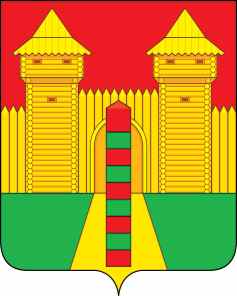 АДМИНИСТРАЦИЯ  МУНИЦИПАЛЬНОГО  ОБРАЗОВАНИЯ «ШУМЯЧСКИЙ   РАЙОН» СМОЛЕНСКОЙ  ОБЛАСТИПОСТАНОВЛЕНИЕот 15.08.2023г. № 352          п. ШумячиВ соответствии с Федеральным законом от 02.04.2014 № 44-ФЗ «Об участии граждан в охране общественного порядка», областным законом от 30.04.2015 № 33-з «О регулировании отдельных вопросов, связанных с деятельностью народных дружин на территории Смоленской области», постановлением Администрации муниципального образования «Шумячский район» Смоленской области от 14.11.2014г. № 545 «Об утверждении муниципальной программы «Создание условий для обеспечения безопасности жизнедеятельности населения муниципального образования «Шумячский район» Смоленской области» Администрация муниципального образования «Шумячский район» Смоленской областиП О С Т А Н О В Л Я Е Т:
1. Утвердить прилагаемое Положение об условиях и о порядке стимулирования деятельности народных дружинников на территории муниципального образования «Шумячский район» Смоленской области.2.  Контроль за исполнением настоящего постановления оставляю за собой.
Глава муниципального образования«Шумячский район» Смоленской области                                          А.Н. ВасильевПоложениеоб условиях и о порядке стимулирования деятельности народных дружинников на территории муниципального образования «Шумячский район» Смоленской области
1. ОБЩИЕ ПОЛОЖЕНИЯ1.1. Настоящее Положение определяет условия и порядок морального и материального стимулирования деятельности членов народных дружин на территории муниципального образования «Шумячский район» Смоленской области, участвующих в охране общественного порядка на территории Шумячского района Смоленской области (далее - народные дружинники).1.2. Основными целями морального и материального стимулирования деятельности народных дружинников являются:- повышение престижности добровольного участия граждан в охране общественного порядка на территории муниципального образования «Шумячский район» Смоленской области;- укрепление общественной безопасности и правопорядка, повышение роли добровольной народной дружины в охране общественного порядка на территории муниципального образования «Шумячский район» Смоленской области;1.3. Финансовое обеспечение расходов, направленных на материальное стимулирование народных дружинников, осуществляется за счет средств местного бюджета муниципального образования «Шумячский район» Смоленской области, предусмотренных муниципальной программой «Создание условий для обеспечения безопасности жизнедеятельности населения муниципального образования «Шумячский район» Смоленской области», утвержденной постановлением Администрации муниципального образования «Шумячский район» Смоленской области от 14.11.2014 г. № 545.
2. УСЛОВИЯ И ПОРЯДОК МОРАЛЬНОГО СТИМУЛИРОВАНИЯ2.1. К народным дружинникам, активно участвующим в охране общественного порядка, предупреждении и пресечении правонарушений, могут применяться меры морального стимулирования:- награждение Благодарственным письмом Главы муниципального образования «Шумячский район» Смоленской области;- награждение Почетной грамотой Администрации муниципального образования «Шумячский район» Смоленской области;- бесплатное посещение мероприятий муниципального бюджетного учреждения «Шумячская Централизованная клубная система».2.2. Для получения мер морального стимулирования, предусмотренных абзацами вторым, третьим пункта 2.1 настоящего Положения, командир народной дружины подает письменное ходатайство о награждении в форме и сроки, предусмотренные постановлением Администрации муниципального образования «Шумячский район» Смоленской области от 06.07.2010 года №102 «О Благодарственном письме Администрации муниципального образования «Шумячский район»  Смоленской области» и постановлением Администрации муниципального образования «Шумячский район» Смоленской области от 08.07.2010 года №106 «О Почетной грамоте Администрации муниципального образования «Шумячский район» Смоленской области» в Администрацию муниципального образования «Шумячский район» Смоленской области»2.3. Для получения мер морального стимулирования, предусмотренных абзацем четвертым пункта 2.1 настоящего Положения, командир народной дружины в письменной произвольной форме обращается в соответствующую организацию для выделения пригласительных билетов и абонементов, которые распределяет между народными дружинниками.
3. УСЛОВИЯ И ПОРЯДОК МАТЕРИАЛЬНОГО СТИМУЛИРОВАНИЯ3.1. Мерами материального стимулирования народных дружинников являются:- ежемесячная денежная премия;- единовременная выплата.3.2. На получение ежемесячной денежной премии имеют право народные дружинники:- активно участвующие в охране общественного порядка и совершившие в течение месяца не менее 4 выходов на дежурство продолжительностью не менее 4 часов каждый.3.3. Размер денежной премии каждого народного дружинника определяется на основании табеля учета времени дежурств народных дружинников по форме согласно приложению № 1 к настоящему Положению из расчета 100 (сто) рублей за 1 час дежурства за предшествующие месяц.3.4. Предложения о поощрении ежемесячной денежной премией народных дружинников готовит командир народной дружины на основании табеля учета выходов народных дружинников на охрану общественного порядка, согласованного с начальником ПП по Шумячскому району МО МВД России «Рославльский», и направляет их в Администрацию муниципального образования «Шумячский район» Смоленской области ежемесячно до 31 числа.3.5. Выплата ежемесячной денежной премии производится на основании распоряжения Администрации муниципального образования «Шумячский район» Смоленской области, принятого в течение 5 рабочих дней со дня направления командиром народной дружины предложения о поощрении ежемесячной денежной премией народных дружинников.Для выплаты ежемесячной денежной премии в течение 5 рабочих дней со дня издания распоряжения Администрации муниципального образования «Шумячский район» Смоленской области командир народной дружины предоставляет в Отдел бухгалтерского учета Администрации муниципального образования «Шумячский район» Смоленской области следующие документы: - табель учета выходов народных дружинников на охрану общественного порядка за месяц и распоряжение Администрации муниципального образования «Шумячский район» Смоленской области;- список народных дружинников, имеющих право на получение ежемесячной денежной премии, с указанием суммы;- копию паспорта;- копию СНИЛСа;- копию выписки расчетного счета;- копию свидетельства о постановке на учет физического лица в налоговом органе (ИНН);- согласие на обработку персональных данных по форме согласно приложению № 2 к настоящему к Положению.3.6. Выплата ежемесячной денежной премии каждому народному дружиннику осуществляется Администрацией муниципального образования «Шумячский район» Смоленской области до 15 числа месяца, следующего за отчетным.3.7. По итогам года при экономии денежных средств, выделенных на выплату ежемесячных денежных премий, может производиться единовременная выплата народным дружинникам, которые активно принимали участие в охране общественного порядка, пропорционально выходам за текущий год.3.8. Командир народной дружины до 10 декабря текущего года направляет в Администрацию муниципального образования «Шумячский район» Смоленской области предложение о единовременной выплате народным дружинникам.3.9. Единовременная выплата производится на основании распоряжения Администрации муниципального образования «Шумячский район» Смоленской области, принятого в течение 5 рабочих дней со дня направления командиром народной дружины предложения о единовременной выплате.3.10. Для единовременной выплаты в течение 5 рабочих дней со дня издания распоряжения Администрации муниципального образования «Шумячский район» Смоленской области командир народной дружины предоставляет в Отдел бухгалтерского учета Администрации муниципального образования «Шумячский район» Смоленской области табели учета выходов народных дружинников на охрану общественного порядка за год, а также документы, указанные в абзацах четвертом - девятом пункта 3.5 настоящего Положения.3.11. Единовременная выплата каждому народному дружиннику осуществляется территориальными органами не позднее 20 декабря текущего года.
     (форма)
    (форма)Об утверждении Положения об условиях и о порядке стимулирования деятельности народных дружинников на территории муниципального образования «Шумячский район» Смоленской области                 УТВЕРЖДЕНО
постановлением Администрации муниципального образования «Шумячский район» Смоленской областиот 15.08.2023г. № 352          Приложение № 1к Положению об условиях и о порядке стимулирования деятельности народных дружинников на территории муниципального образования «Шумячский район» Смоленской областиСОГЛАСОВАНО
Начальник ПП по Шумячскому району МО МВД России «Рославльский» _________________________
«___» __________ 20__ г.
СОГЛАСОВАНО
Начальник ПП по Шумячскому району МО МВД России «Рославльский» _________________________
«___» __________ 20__ г.
СОГЛАСОВАНО
Начальник ПП по Шумячскому району МО МВД России «Рославльский» _________________________
«___» __________ 20__ г.
СОГЛАСОВАНО
Начальник ПП по Шумячскому району МО МВД России «Рославльский» _________________________
«___» __________ 20__ г.
СОГЛАСОВАНО
Глава муниципального образования «Шумячский район» Смоленской области __________________________ 
«___» __________ 20__ г.СОГЛАСОВАНО
Глава муниципального образования «Шумячский район» Смоленской области __________________________ 
«___» __________ 20__ г.СОГЛАСОВАНО
Глава муниципального образования «Шумячский район» Смоленской области __________________________ 
«___» __________ 20__ г.СОГЛАСОВАНО
Глава муниципального образования «Шумячский район» Смоленской области __________________________ 
«___» __________ 20__ г.СОГЛАСОВАНО
Глава муниципального образования «Шумячский район» Смоленской области __________________________ 
«___» __________ 20__ г.ТАБЕЛЬучета выходов народных дружинников народной дружины «__________»на охрану общественного порядкав _______________ 20__ г.ТАБЕЛЬучета выходов народных дружинников народной дружины «__________»на охрану общественного порядкав _______________ 20__ г.ТАБЕЛЬучета выходов народных дружинников народной дружины «__________»на охрану общественного порядкав _______________ 20__ г.ТАБЕЛЬучета выходов народных дружинников народной дружины «__________»на охрану общественного порядкав _______________ 20__ г.ТАБЕЛЬучета выходов народных дружинников народной дружины «__________»на охрану общественного порядкав _______________ 20__ г.ТАБЕЛЬучета выходов народных дружинников народной дружины «__________»на охрану общественного порядкав _______________ 20__ г.ТАБЕЛЬучета выходов народных дружинников народной дружины «__________»на охрану общественного порядкав _______________ 20__ г.ТАБЕЛЬучета выходов народных дружинников народной дружины «__________»на охрану общественного порядкав _______________ 20__ г.ТАБЕЛЬучета выходов народных дружинников народной дружины «__________»на охрану общественного порядкав _______________ 20__ г.N п/пФамилия, имя, отчествоДежурство дружинников, принимавших участие в охране общественного порядка совместно с подразделениями полицииДежурство дружинников, принимавших участие в охране общественного порядка совместно с подразделениями полицииДежурство дружинников, принимавших участие в охране общественного порядка совместно с подразделениями полицииДежурство дружинников, принимавших участие в охране общественного порядка совместно с подразделениями полицииВыходы дружинников на охрану общественного порядка во время массовых мероприятийВыходы дружинников на охрану общественного порядка во время массовых мероприятийВсегодатаколичествоколичествоколичестводатаколичество1.
2.
3.
4.
5.
Итого выходов на охрану общественного порядка
Командир народной дружины «___________»Командир народной дружины «___________»Командир народной дружины «___________»Командир народной дружины «___________»Командир народной дружины «___________»___________________
___________________
___________________
___________________
        Приложение № 2к Положению об условиях и о порядке стимулирования деятельности народных дружинников на территории муниципального образования «Шумячский район» Смоленской областиСОГЛАСИЕна обработку персональных данныхЯ, ____________________________________________________________________,
(Ф.И.О.)документ, удостоверяющий личность __________________________________________
                                                                 (наименование документа, кем и когда выдан)__________________________________________________________________________,адрес регистрации: _________________________________________________________,
даю свое согласие на обработку в _____________________________________________
моих персональных данных, относящихся исключительно к перечисленным ниже категориям персональных данных: фамилия, имя, отчество; пол; дата рождения; тип документа, удостоверяющего личность; данные документа, удостоверяющего личность; гражданство.           Я даю согласие на использование персональных данных исключительно в целях __________________________________________________________________________
_________________________________________________________________________,а также на хранение данных на электронных носителях.          Настоящее согласие предоставляется мной на осуществление действий в отношении моих персональных данных, которые необходимы для достижения указанных выше целей, включая (без ограничения) сбор, систематизацию, накопление, хранение, уточнение (обновление, изменение), использование, передачу третьим лицам для осуществления действий по обмену информацией, обезличивание, блокирование персональных данных, а также осуществление любых иных действий, предусмотренных действующим законодательством Российской Федерации.Я проинформирован, что ___________________________________________________________________________
гарантирует обработку моих персональных данных в соответствии с действующим законодательством Российской Федерации как неавтоматизированным, так и автоматизированным способами.Данное согласие действует до достижения целей обработки персональных данных или в течение срока хранения информации.Данное согласие может быть отозвано в любой момент по моему письменному заявлению.Я подтверждаю, что, давая такое согласие, я действую по собственной воле и в своих интересах.
СОГЛАСИЕна обработку персональных данныхЯ, ____________________________________________________________________,
(Ф.И.О.)документ, удостоверяющий личность __________________________________________
                                                                 (наименование документа, кем и когда выдан)__________________________________________________________________________,адрес регистрации: _________________________________________________________,
даю свое согласие на обработку в _____________________________________________
моих персональных данных, относящихся исключительно к перечисленным ниже категориям персональных данных: фамилия, имя, отчество; пол; дата рождения; тип документа, удостоверяющего личность; данные документа, удостоверяющего личность; гражданство.           Я даю согласие на использование персональных данных исключительно в целях __________________________________________________________________________
_________________________________________________________________________,а также на хранение данных на электронных носителях.          Настоящее согласие предоставляется мной на осуществление действий в отношении моих персональных данных, которые необходимы для достижения указанных выше целей, включая (без ограничения) сбор, систематизацию, накопление, хранение, уточнение (обновление, изменение), использование, передачу третьим лицам для осуществления действий по обмену информацией, обезличивание, блокирование персональных данных, а также осуществление любых иных действий, предусмотренных действующим законодательством Российской Федерации.Я проинформирован, что ___________________________________________________________________________
гарантирует обработку моих персональных данных в соответствии с действующим законодательством Российской Федерации как неавтоматизированным, так и автоматизированным способами.Данное согласие действует до достижения целей обработки персональных данных или в течение срока хранения информации.Данное согласие может быть отозвано в любой момент по моему письменному заявлению.Я подтверждаю, что, давая такое согласие, я действую по собственной воле и в своих интересах.
СОГЛАСИЕна обработку персональных данныхЯ, ____________________________________________________________________,
(Ф.И.О.)документ, удостоверяющий личность __________________________________________
                                                                 (наименование документа, кем и когда выдан)__________________________________________________________________________,адрес регистрации: _________________________________________________________,
даю свое согласие на обработку в _____________________________________________
моих персональных данных, относящихся исключительно к перечисленным ниже категориям персональных данных: фамилия, имя, отчество; пол; дата рождения; тип документа, удостоверяющего личность; данные документа, удостоверяющего личность; гражданство.           Я даю согласие на использование персональных данных исключительно в целях __________________________________________________________________________
_________________________________________________________________________,а также на хранение данных на электронных носителях.          Настоящее согласие предоставляется мной на осуществление действий в отношении моих персональных данных, которые необходимы для достижения указанных выше целей, включая (без ограничения) сбор, систематизацию, накопление, хранение, уточнение (обновление, изменение), использование, передачу третьим лицам для осуществления действий по обмену информацией, обезличивание, блокирование персональных данных, а также осуществление любых иных действий, предусмотренных действующим законодательством Российской Федерации.Я проинформирован, что ___________________________________________________________________________
гарантирует обработку моих персональных данных в соответствии с действующим законодательством Российской Федерации как неавтоматизированным, так и автоматизированным способами.Данное согласие действует до достижения целей обработки персональных данных или в течение срока хранения информации.Данное согласие может быть отозвано в любой момент по моему письменному заявлению.Я подтверждаю, что, давая такое согласие, я действую по собственной воле и в своих интересах.
«____» ____________20 г.______________________(подпись)____________________
(расшифровка подписи)